Model A1: Activiteitenplan Implementatiestart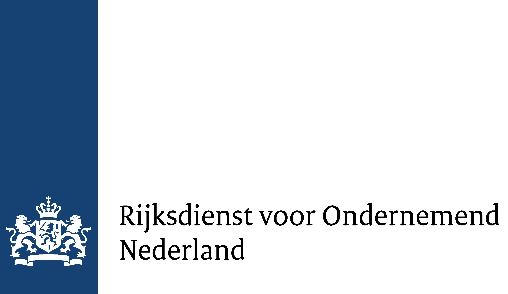 Stimuleringsregeling Technologie in Ondersteuning en Zorg (STOZ)Dit activiteitenplan voegt u toe aan uw subsidieaanvraag.Samenvatting (openbaar)Geef een korte samenvatting van het activiteitenplanAchtergrond/aanleidingIn dit onderdeel geeft u een toelichting op de algemene en specifieke overwegingen van uw subsidieaanvraag. U gaat hier onder andere in op:De activiteiten van zorg of ondersteuning die uw organisatie biedt, de omvang van uw organisatie (aantal medewerkers, cliënten) et cetera.De regio (werkgebied van het samenwerkingsverband) en de regionale opgaves en ontwikkelingen.Waarom u een strategie en implementatieplan voor de inzet van digitale of hybride processen wilt ontwikkelenOverige toelichting (als u meer wilt vertellen over de achtergrond of aanleiding om over te gaan op digitale en hybride zorg).Beschrijving van de activiteitenHet doel van de implementatiestart is om tot een strategie te komen voor de inzet van digitale en hybride zorg en ondersteuning. Deze strategie beschrijft u in een concreet implementatieplan.Beschrijf hoe u tot een gedragen strategie en een concreet implementatieplan komt. U gaat hier onder andere in op:Hoe u inzichtelijk maakt wat de inzet van digitale of hybride processen voor uw organisatie kan betekenen.Hoe u de kennis en ervaringen van andere aanbieders benut.Hoe zorg- en ondersteuningsmedewerkers en cliënten in het proces betrokken worden.Hoe de inkoper (zorgverzekeraar, zorgkantoor of gemeente) in het proces betrokken wordt.Welke onafhankelijke adviesorganisatie of kennisinstelling wordt ingezet bij de uitvoering van dit activiteitenplan en waarom.Mogelijke samenwerkingspartners die kunnen bijdragen aan de uitvoering van het activiteitenplan en de manier waarop u de samenwerking opzet, versterkt en/of professionaliseert.Overige toelichting (als u meer wilt vertellen over de activiteiten die u binnen dit project wilt uitvoeren).Planning werkzaamheden en kostenGeef hier een overzicht van de werkzaamheden, de planning en de kosten.  Eventuele extra werkzaamhedenVermeld hierbij planning, personeelskosten aanvrager, kosten extern advies of procesbegeleiding en (subtotaal).Overige toelichting WerkzaamhedenPlanning (van <datum> tot <datum>)Personeelskostenaanvrager Kosten extern advies of procesbegeleiding(Sub)totaalTotaal  Gevraagde subsidie